Cascades Verrucated Glaciated MountainsTerrain Class: Mountains - No one process responsible for construction of mountains. They can be uplifted, tectonic, subduction of plates, folding, uplift, up and down warping of the mantle, inflation of molten lower crustal (batholiths), etc. Erosion of mountain systems occurs over time.  The rate of erosion is dependent on the geomorphic process, the underlying rock structure, and the climate, including both freeze thaw and the amount and intensity of precipitation and runoff.  Mountains are further defined and distinguished based on morphology, including the pattern and density of drainages, depth of drainages, overall morphology of the area between the drainages, evidence of a strong imprint of a surficial process such as glaciation, and presence of visible underlying rock structure. Mountains have simple to very complex forms that have arisen due to inherited rock structure, rock history, and are the net result of local to regional spatial scales of competing rates of upbuilding/uplift and downgrading/erosion. Mountains will have an inherited history from weathering and degradation of the underlying stack of earth materials that forms them. Vegetation, habitat, water interception, collection and transport will share a similar history in the same type of uplift and rock. Landform Association: Verrucated Glaciated Mountains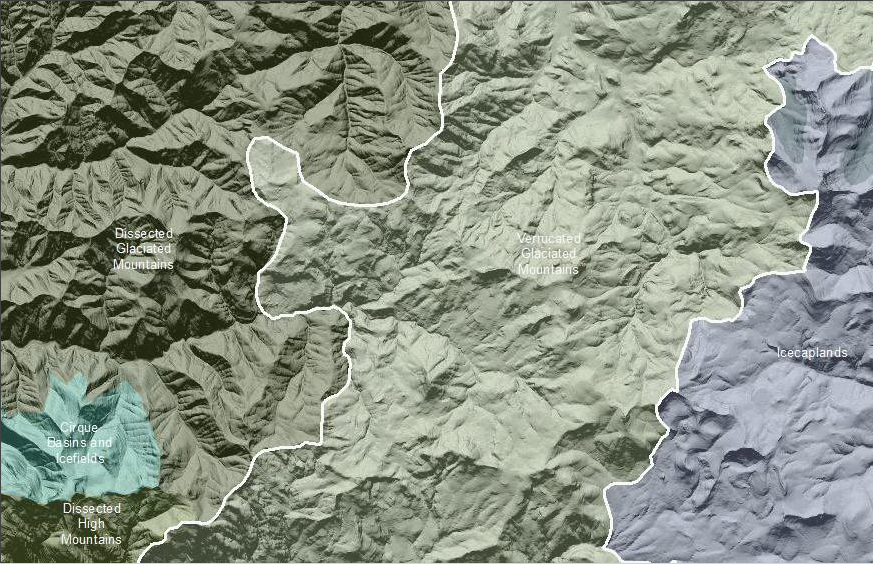 Verrucated Glaciated Mountains are areas shaped by past glaciers and are somewhat masked more recent geomorphic processes. Along peaks and ridges there are indicators of past glacial action.  Since the cessation of glaciation in these areas, however, surface, mass wasting (shallow rapid or deep seated earthflow, rockfall, etc.) or fluvial erosion processes have dominated and masked much of the glacial signature of the mid to lower slopes. Verrucated Glaciated Mountains have a hummocky, warty morphology, including common hillocks and poorly organized to tortuous drainages, but cannot be definitely ascribed to mass failure as the dominant surface process. Origins for this type of Landform Association include ancient landslides that have been eroded, such as exhumed deep-marine landslides incorporated in a bedrock formation, or exhumed ancient volcanic flows in bedrock strata. In this map unit, drainages are poorly integrated, leading to variable routing of surface water through this type of landscape. Because of irregular slopes and aspect, as well as varied surface water availability, potential vegetation and habitat are quite variable across these map units. Soils in Verrucated Glaciated Mountains vary depending on scour and deposition but are generally deep and productive in the hummocky terrain.This Landform Association has a limited spatial extent on National Forest System Lands.Landtype Associations:  Landtype Associations are formed by intersecting vegetation series or groups of vegetation series with Landform Associations.Topography:The following tables represent the average conditions for the Landform Association.  Only lands within and adjacent to National Forest System Lands were mapped by this project.  The entire EPA Level III Ecoregion is not covered by this mapping.  The percent of Landform Association (% of LfA) in bold in the table below refers to the percent of the Ecoregion represented by that Landform Association.  The (% of LfA) numbers not in bold in the table below refer to the percent of each Landtype Association within the Landform Association. 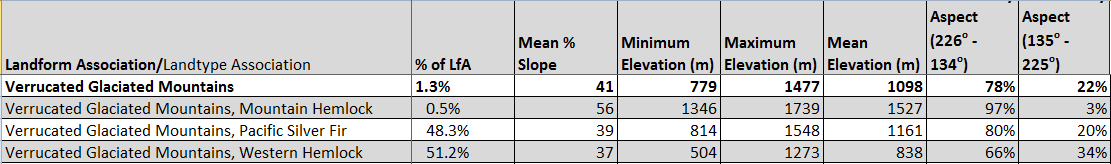 Climate: 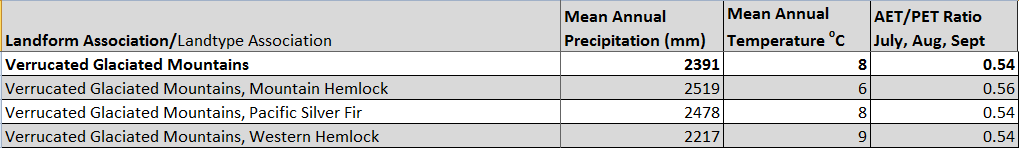 The ratio of Actual Evapotranspiration to Potential Evapotranspiration (AET/PET) is used as a broad-scale indicator of potential drought stress. We obtained modeled actual and potential evapotranspiration datasets from the Numerical Terradynamic Simulation Group at the University of Montana (http://www.ntsg.umt.edu/project/mod16) for a 30 year climate average.  AET/PET ratio in the table above is based on a scale of zero to one.  A value closer to 1 means the vegetation is transpiring close to its potential.  A value farther from 1means that the Actual Evapotranspiration is below potential based on this climatic zone (Ringo, et. al. 2016 in draft).